Name of Journal: World Journal of Clinical CasesManuscript NO: 78590Manuscript Type: CASE REPORTGiant bilateral scrotal lipoma with abnormal somatic fat distribution: A case reportChen Y et al. Giant bilateral scrotal lipomaYu Chen, Xiu-Ning Li, Xian-Lin Yi, Yong Tang Yu Chen, Xiu-Ning Li, Xian-Lin Yi, Yong Tang, Department of Urology, Wuming Hospital of Guangxi Medical University, Nanning 530199, Guangxi Zhuang Autonomous Region, ChinaAuthor contributions: Chen Y, Li XN, Yi XL are joint first authors; Chen Y, Li XN, Tang Y contributed to study design and patient surgery; Chen Y, Li XN, Yi XL, Tang Y contributed to acquisition, analysis and interpretation of data, drafting of the manuscript; all authors have read and approved the final manuscript, written consent to publication was obtained.Supported by the "139" Plan for Cultivating High-level and Key Talents in Guangxi Medicine, No. G201903036; Key Research and Development Plan Projects of Scientific Research and Technology Development Plan in Wuming District of Nanning, No. 20180120; and National Natural Science Fund of China, No 31860289.Corresponding author: Yong Tang, MD, Chief Doctor, Department of Urology, Wuming hospital of Guangxi Medical University, No. 26 Yongning Road, Wuming District, Nanning City, Guangxi Zhuang Autonomous Region, China. yong_tang_md@hotmail.comReceived: July 14, 2022Revised: August 11, 2022Accepted: September 1, 2022Published online: October 16, 2022AbstractBACKGROUNDScrotal lipoma is exceedingly rare, so its origin is still unknown. Injury is suggested as a potential factor, but the cause remains unclear. It is difficult to determine the origin of these tumours. Previous studies have suggested that these tumours may be congenital or that they originate from small fatty particles around the cord. Other studies have suggested that these tumours originate from testicles or the tunica.CASE SUMMARYA 66-years elderly male with giant scrotal mass. B-ultrasound, computed tomography and magnetic resonance imaging examinations are typical lipoma-like changes, which were confirmed by postoperative pathological analysis. Abnormal somatic fat distribution was confirmed by images. no recurrence after follow-up for 2 years. Previously published English-language literature was reviewed, and a history of inguinal or pelvic surgery was reported in 6 studies (total 21 cases). To our knowledge, this is the heaviest bilateral scrotal lipoma in the English-language literature, and it has the longest postoperative follow-up time. More importantly, the origin of these tumours is reviewed and discussed.CONCLUSIONGiant bilateral scrotal lipoma in elderly may as part of the symptoms of abnormal somatic fat distribution.Key Words: Lipoma; Crotum; Bilateral; Extratesticular tumour; Fat distribution; Case report©The Author(s) 2022. Published by Baishideng Publishing Group Inc. All rights reserved. Citation: Chen Y, Li XN, Yi XL, Tang Y. Giant bilateral scrotal lipoma with abnormal somatic fat distribution: A case report. World J Clin Cases 2022; 10(29): 10803-10810URL: https://www.wjgnet.com/2307-8960/full/v10/i29/10803.htmDOI: https://dx.doi.org/10.12998/wjcc.v10.i29.10803Core Tip: A case of giant bilateral scrotal lipoma was reported, and the literature was reviewed. A 66-year-old male with a giant scrotal mass was evaluated. Surgical treatment was performed, and scrotal lipoma were confirmed by postoperative pathological analysis. This is the heaviest bilateral scrotal lipoma in the English-language literature, and it has the longest postoperative follow-up time. More importantly, the origin of these tumours is reviewed and discussed.INTRODUCTIONIn 1780, Pelletan described a fatty tumour of the cord[1]. In 1883, Roswell Park reported a case of intrascrotal lipoma and concurrently reviewed three reported cases[1,2]. Cecil[1] reported a case of intrascrotal lipoma in 1927.Scrotal lipoma is exceedingly rare, so its origin is still unknown[2,3]. Injury is suggested as a potential factor, but the cause remains unclear. It is difficult to determine the origin of these tumours. Previous studies have suggested that these tumours may be congenital[4] or that they originate from small fatty particles around the cord. Other studies have suggested that these tumours originate from testicles or the tunica[2].These tumours are very large. A 75-cm lipoma from the scrotum to the knee was reported by Kocher[1]. Regarding weight, Brossard reported a tumour that weighed 9 pounds, and Bonney reported a 20-pound fibrolipoma in 1930[2]. However, no pure lipoma was observed[1]. A study published in 1930 reported a giant scrotal lipoma weighing 480-1100 g[2,5]. Seidu et al[5] reported a large unilateral scrotal mass that weighed 1100 g in 2020.Herein, a large bilateral scrotal lipoma with abnormal accumulation of body surface fat was reported. To our knowledge, this is the heaviest bilateral scrotal lipoma in the English-language literature, and it has the longest postoperative follow-up time. More importantly, the origin of these tumours is reviewed and discussed.CASE PRESENTATIONChief complaintsProgressive enlargement of bilateral scrotum for more than one year.History of present illnessAt first, the bilateral scrotal tumours were small (approximately the size of peanuts); then, they became larger. The patients reported slight itching, but no pain or other discomfort. Both sides of his scrotum were obviously enlarged, approximately 13 cm in diameter, and the skin of the scrotum was tight, with no redness or varicose veins.History of past illnessThe patient had undergone electroresection of the prostate and bladder lithotripsy for benign prostatic hyperplasia three years ago in our clinic.Physical examinationIt was failure to touch spermatic cord and testes with negative light transmission test (Figure 1A). Laboratory examinationsSerum beta-human chorionic gonadotropin, alpha-fetoprotein and lactate dehydrogenase levels were normal. Abnormally decreased platelets were shown from the first operation (Table 1). A bone marrow test was performed, and immune thrombocytopenia was diagnosed.Imaging examinationsScrotal ultrasonography showed a slightly higher echogenic mass. The computed tomography (CT) scan showed diffuse fat accumulation in the scrotum, and its density was not uniform. The CT value range was approximately -66 to -94 Hu. The testicles on both sides were normal in size and compressed by the scrotal wall (Figure 1B-D). A magnetic resonance imaging (MRI) scan showed bilateral patchy abnormal signals on both scrotum, high signals on T1 weighted imaging and T2 weighted imaging (T2WI) scans, a low signal on a T2WI lipid-pressing sequence, no obvious diffusion-restricted signal changes on diffusion weighted imaging and apparent diffusion coefficient, and no obvious abnormal enhancement on an enhanced scan (Figure 1E and F).FINAL DIAGNOSISGiant bilateral scrotal lipoma with abnormal somatic fat distribution.TREATMENTSurgical treatment was performed. The tumour squeezed the bilateral testis, epididymis and spermatic cord tightly against the inner wall of the scrotum, and the boundary between the tumour and the tumour was obvious. The capsules of both tumours were intact, lobulated, light yellow, and soft (Figure 2A-D). The cut surface was off-white and slightly tough. The total weight of bilateral scrotal tumours reached 995 g (Figure 2E). Bilateral scrotal lipomas were confirmed by postoperative pathology (Figure 2F). follow-up only postoperative, no radiotherapy and chemotherapy. OUTCOME AND FOLLOW-UPThe patient was followed up for two years and no recurrence was found.DISCUSSIONScrotal lipoma is very rare, and only approximately 20 cases have been reported[3,6]. In most cases, the aetiology and origination are still unknown. Some patients are young[7], and the cause is suggested to be congenital[4]. However, some patients were older than 60 years, as shown in Table 2. An elderly patient with abnormal fat somatic distribution was reported herein, and its origin was discussed in this study.Florante et al[8] used the term "extratesticular" to describe scrotal tumours that do not directly affect the testes themselves. While 95% of testicular tumours are malignant, most paratesticular tumours, including scrotal lipoma, are benign[9].Large scrotal lipomas often present with scrotal enlargement and discomfort[10-12]. A large right scrotal mass that weighed 1100 g was reported[5]. Yamamichi et al[13] reported a case of scrotal lipoma with a maximum diameter of 14 cm combined with liposarcoma (weight 250 g). The lesion described in the current report is the heaviest bilateral scrotal lipoma in the English-language literature[10-12], which was 995 g in weight (Figure 1D).Scrotal lipomas can be divided into three types[14]: (1) Originating from the posterior spermatic cord and spreading into the scrotum; (2) Originating from the inside or outside of the spermatic cord, and (3) originating from fat lobules of the scrotal dartos tunica. The latter lipomas are called primary scrotal lipomas, and they usually occur in young individuals[4].However, abnormal somatic fat distribution may be an important influencing factor in the current case. The CT and MRI results of this patient showed liposis of the lower abdomen, perineum and thigh but no liposis in the chest wall or pelvic cavity (Figure 1B-F). Excess fat around the penis was shown on MRI (Figure 1D). A fat test was performed, and only apolipoprotein-A1 was slightly increased (Table 1). Multiple metabolic enzyme abnormalities were also shown, which lasted for three years in this case (Table 1). These results showed that bilateral scrotal lipoma in elderly individuals may be a symptom of abnormal somatic fat distribution caused by metabolic diseases. Because the scrotal tissue is loose and extensible, which is more suitable for fat accumulation, bilateral scrotal lipoma developed. Recently, a giant bilateral scrotal lipoma along with multiple lipomas was also reported[3]. Indirect evidence can also be provided by many patients with obesity[15].The aetiology of scrotal lipoma is still unclear. In addition to congenital factors[4], local pluripotent cells develop into adipocyte lines[15]. Moreover, injury may be a factor when the lesion originates from the spermatic cord or inguinal canal in elderly individuals[2]. We reviewed the English-language literature, and a history of inguinal or pelvic surgery was reported in 6 patients, including the current patient (21 patients total, Table 2). However, a small mass similar to a peanut was observed before this patient’s first operation three years ago. There was one case of contralateral inguinal surgery in the literature[8]. However, these results suggest that inguinal or pelvic surgery is an accelerating factor, if not an initiating factor.Blood diseases may also play a role in the tumorigenesis of scrotal lipoma. This current case was diagnosed as primary thrombocytopenia due to decreased platelets for more than 3 years. Szmigielski et al[16] reported a case of a large scrotal lipoma that arose after venous thrombosis and pulmonary embolism. The scrotal mass in the 67-year-old patient was approximately 9 cm × 11 cm after taking oral anticoagulants for 3 mo.Ultrasonography and MRI play an important role in the evaluation of scrotal lipoma[11]. Ultrasound is the first choice for an investigation tool. MRI is the most sensitive method to distinguish a benign lesion from a malignant lesion. High T1 signal strength is a characteristic of fat-containing tumours. Nevertheless, it is difficult to distinguish low-grade liposarcoma from benign lipoma based on MRI findings alone[17]. Complete removal of a tumour by surgery and pathological examination can confirm lipoma[11]. Lipoma is homogenous, and its CT values are between -50 and -150 Hounsfield units; this information can help in the identification of liposarcoma[16].If lipomas are excluded, more than 50% of spermatic cord tumours are malignant[18]. If the tumour grows rapidly beyond 10 cm, liposarcoma should be considered in the differential diagnosis[19]. To our knowledge, this is the longest reported postoperative follow-up time. Yamamichi et al[13] reported a case and follow-up for six months[13]. Kaplanoglu et al[12] reported a case of intrascrotal lipoma (weight 550 g) with a diameter of 10 cm[12]. No tumour recurrence was observed after six months of follow-up. The main limitation of this study is that it is a case report, and there are no genomic data.CONCLUSIONTo our knowledge, this is the heaviest bilateral scrotal lipoma and the longest postoperative follow-up time in English-language literature. Bilateral scrotal lipoma in elderly maybe as part of the symptoms of abnormal somatic fat distribution, which caused by metabolic diseases. Inguinal or pelvic surgery is an accelerating factor, if not an initiating factor. Blood system diseases may also play a role in the tumorigenesis.REFERENCES1 Cecil AB. Intrascrotal lipomata. J Urol 1927; 17: 557-568 [DOI: 10.1016/S0022-5347(17)73375-7]2 LIVERMORE GR. Lipoma of the scrotum; case report. J Urol 1948; 60: 153-155 [PMID: 18873056 DOI: 10.1016/s0022-5347(17)69215-2]3 Zheng W, Shi M, Li T, Xu H, Chen Z, Wang X, Bai S, Le W, Yang L, Wei Q. Giant bilateral primary scrotal lipoma along with lipomas in multiple sites of the body: a case report and literature review. Transl Androl Urol 2021; 10: 983-990 [PMID: 33718099 DOI: 10.21037/tau-20-1073]4 Fujimura N, Kurokawa K. Primary lipoma of the scrotum. Eur Urol 1979; 5: 182-183 [PMID: 446491 DOI: 10.1159/000473101]5 Seidu AS, Yorke J, Akpaloo J, Danso P, Sukenibe SS, Fiifi-Yankson PK, Adae-Aboagye K, Amoah G, Yamoah FA, Afful-Yorke D, Agyeman-Gyebi SNP, Brenu SG, Adjei E. Giant primary scrotal lipoma in a low-resource setting: challenges with diagnosis and review of literature. J Surg Case Rep 2021; 2021: rjab398 [PMID: 34567516 DOI: 10.1093/jscr/rjab398]6 Galosi AB, Scarpelli M, Mazzucchelli R, Lopez-Beltran A, Giustini L, Cheng L, Montironi R. Adult primary paratesticular mesenchymal tumors with emphasis on a case presentation and discussion of spermatic cord leiomyosarcoma. Diagn Pathol 2014; 9: 90 [PMID: 24885500 DOI: 10.1186/1746-1596-9-90]7 Srivastava KN, Agarwal A, Siddharth Vikram SS, Gupta M. Huge scrotal lipoma posing a diagnostic dilemma: A case report and review of literature. Urol Case Rep 2017; 15: 39-41 [PMID: 28983457 DOI: 10.1016/j.eucr.2017.08.008]8 Florante J, Leyson J, Doroshow LW, Robbins MA. Extratesticular lipoma: report of 2 cases and a new classification. J Urol 1976; 116: 324-326 [PMID: 957499 DOI: 10.1016/s0022-5347(17)58801-1]9 Fabiani A, Principi E, Filosa A, Pieramici T, Fioretti F, Maurelli V, Servi L, Mammana G. An unusual case of primary intrascrotal lipoma. Arch Ital Urol Androl 2016; 88: 345-346 [PMID: 28073211 DOI: 10.4081/aiua.2016.4.345]10 Masciovecchio S, Saldutto P, Del Rosso A, Galatioto GP, Vicentini C. [An unusual case of massive funicular lipoma]. Urologia 2014; 81: 184-186 [PMID: 24474534 DOI: 10.5301/urologia.5000035]11 Creta M, De Stefano G, Buonopane R, Barba C, Di Meo S, Imperatore V, Imbimbo C, Mirone V. Giant primary scrotal lipoma: A case report. Arch Ital Urol Androl 2017; 89: 243-244 [PMID: 28969412 DOI: 10.4081/aiua.2017.3.243]12 Kaplanoglu V, Kaplanoglu H, Parlak IS, Tatar IG. Giant intrascrotal lipoma. BMJ Case Rep 2013; 2013 [PMID: 23946530 DOI: 10.1136/bcr-2013-200500]13 Yamamichi G, Nakata W, Yamamoto A, Tsujimura G, Tsujimoto Y, Nin M, Tsujihata M. Liposarcoma of the spermatic cord associated with scrotum lipoma: A case report and review of the literature. Urol Case Rep 2018; 17: 114-116 [PMID: 29541595 DOI: 10.1016/j.eucr.2018.01.022]14 Mostofi FK, Price EB. Tumors of the male genital system. Ar For Instit of Pathol 1973 [DOI: 10.1136/jcp.27.10.849-a]15 Edelstein RA. Giant spermatic cord lipoma. ScientificWorldJournal 2009; 9: 1194-1196 [PMID: 19882088 DOI: 10.1100/tsw.2009.140]16 Szmigielski W, Khairat M, Haider A, Ejeckam GC. Huge scrotal lipoma masquerading as haematoma. Clin Radiol 2000; 55: 479-480 [PMID: 10873696 DOI: 10.1053/crad.2000.0090]17 Muglia V, Tucci S Jr, Elias J Jr, Trad CS, Bilbey J, Cooperberg PL. Magnetic resonance imaging of scrotal diseases: when it makes the difference. Urology 2002; 59: 419-423 [PMID: 11880084 DOI: 10.1016/s0090-4295(01)01579-5]18 Patel NG, Rajagopalan A, Shrotri NS. Scrotal liposarcoma - a rare extratesticular tumour. JRSM Short Rep 2011; 2: 93 [PMID: 22279603 DOI: 10.1258/shorts.2011.011064]19 Kryvenko ON, Rosenberg AE, Jorda M, Epstein JI. Dedifferentiated liposarcoma of the spermatic cord: a series of 42 cases. Am J Surg Pathol 2015; 39: 1219-1225 [PMID: 25828386 DOI: 10.1097/PAS.0000000000000426]20 McCULLOUGH CP. Unusual scrotal lipoma associated with sigmoid diverticulum. Calif Med 1953; 79:449-450[PMID: 13106733]21 Kim SO, Im CM, Joo JS, Oh KJ, Jung SI, Park K, Choi C, Kang TW, Kwon D, Ryu SB. Scrotal primary lipoma with unusual clinical appearance in newborn. Urology 2009; 73:1024-1025[PMID: 19193418 DOI: 10.1016/j.urology.2008.11.018]22 Sakorafas GH, Polychronopoulos D. Giant scrotal lipoma. Eur J Cancer Care (Engl) 2010; 19: e5 [PMID: 19912293.DOI: 10.1111/j.1365-2354.2008.00986.x]23 Vignot L, Saad E, Peyromaure M, Barry Delongchamps N. Giant Primary Scrotal Lipoma: A Rare Entity with Diagnostic Pitfalls. Case Rep Urol 2020; 2020: 8815845 [PMID: 33489406 DOI: 10.1155/2020/8815845]FootnotesInformed consent statement: A written informed consent was obtained from the patient for publication of this case report.Conflict-of-interest statement: The authors have nothing to disclose.CARE Checklist (2016) statement: The authors have read the CARE Checklist (2016), and the manuscript was prepared and revised according to the CARE Checklist (2016).Open-Access: This article is an open-access article that was selected by an in-house editor and fully peer-reviewed by external reviewers. It is distributed in accordance with the Creative Commons Attribution NonCommercial (CC BY-NC 4.0) license, which permits others to distribute, remix, adapt, build upon this work non-commercially, and license their derivative works on different terms, provided the original work is properly cited and the use is non-commercial. See: https://creativecommons.org/Licenses/by-nc/4.0/Provenance and peer review: Unsolicited article; Externally peer reviewed.Peer-review model: Single blindPeer-review started: July 14, 2022First decision: August 1, 2022Article in press: September 1, 2022Specialty type: Urology and nephrologyCountry/Territory of origin: ChinaPeer-review report’s scientific quality classificationGrade A (Excellent): 0Grade B (Very good): BGrade C (Good): CGrade D (Fair): 0Grade E (Poor): 0P-Reviewer: Carannante F, Italy; Wang P, China S-Editor: Wang DM L-Editor: A P-Editor: Wang DMFigure Legends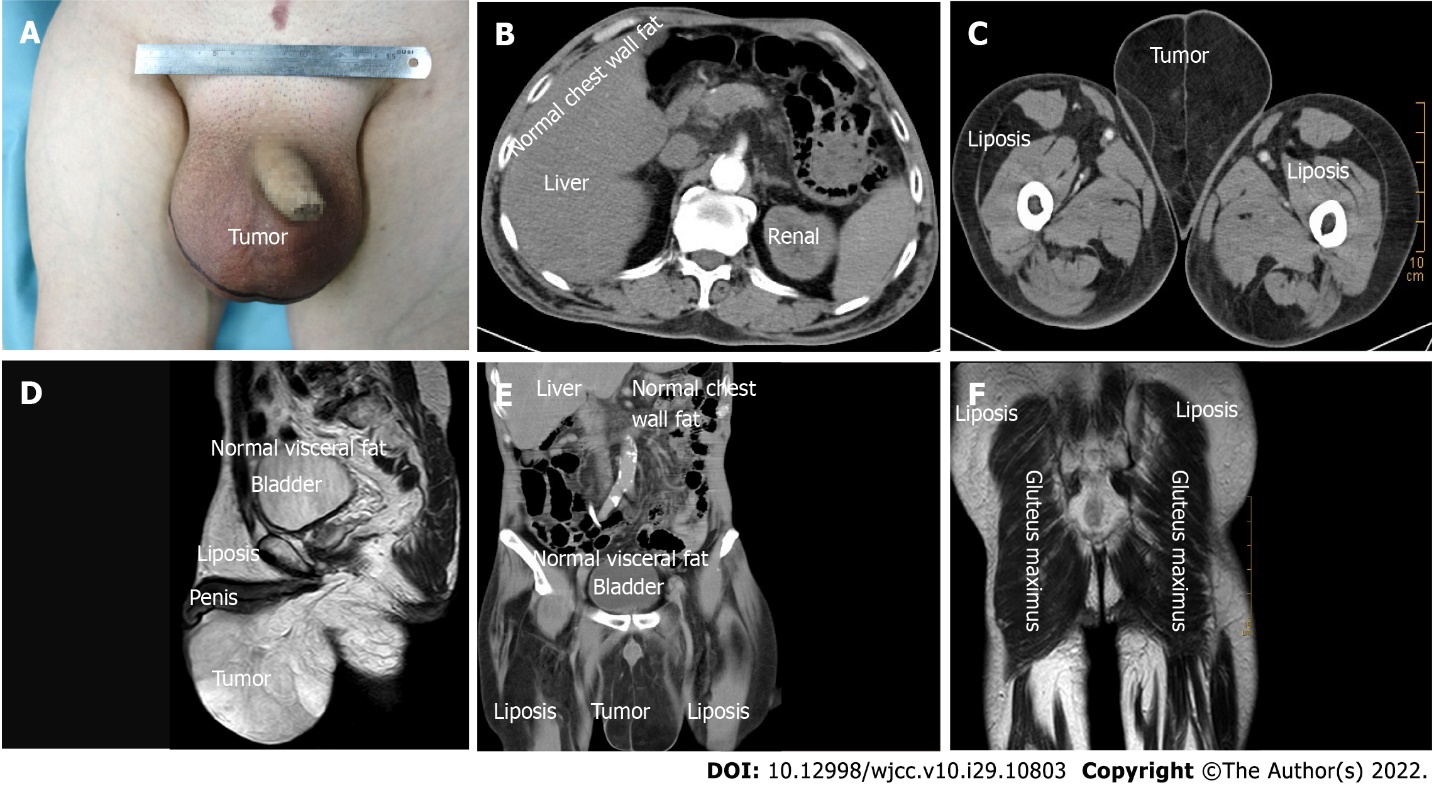 Figure 1 Bilateral scrotal lipoma imaging examination findings. A: Preoperative scrotal lipoma image; B-D: The computer tomography images showed liposis of the lower abdomen, perineum and thigh but no liposis in the chest wall or pelvic cavity; E and F: Magnetic resonance imaging image showing the same findings.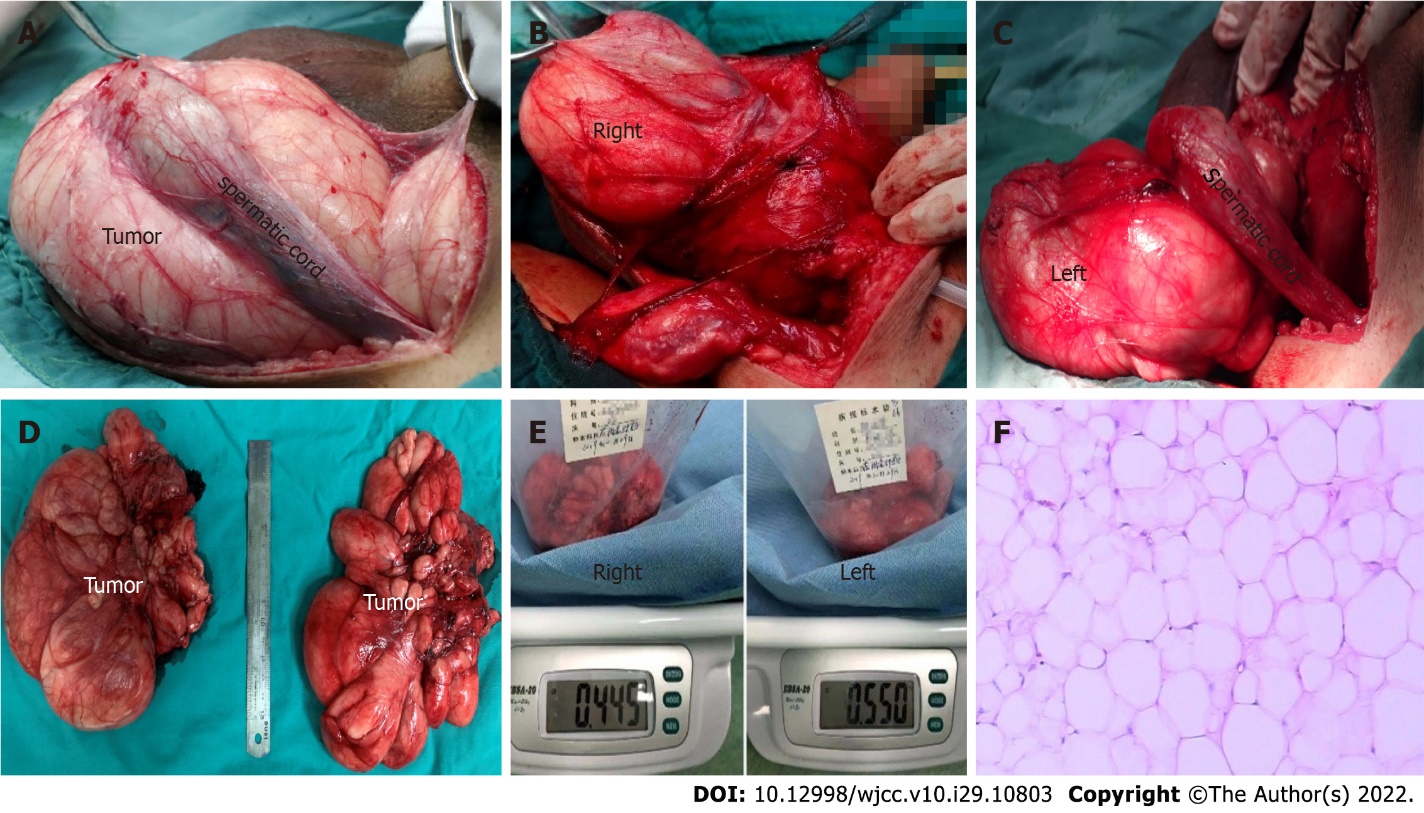 Figure 2 Bilateral scrotal lipoma specimen and pathology. A: Incision of the scrotum: the testis and spermatic cord were squeezed, the boundary between the tumour and the tumour was clear, and slight adherence was evident; B: Right scrotal lipoma; C: Left scrotal lipoma; D and E: Bilateral scrotal lipoma postoperative specimen and weighing (approximately 995 g); F: Hematoxylin-eosin staining (40 ×).Table 1 Laboratory test results before first and second surgery11N/A, not applicable.CRP: C-reactive protein; hs-CRP: High-sensitivity C-reactive protein; LDH: Lactate dehydrogenase.Table 2 Literature reviewN/A: Not applicable.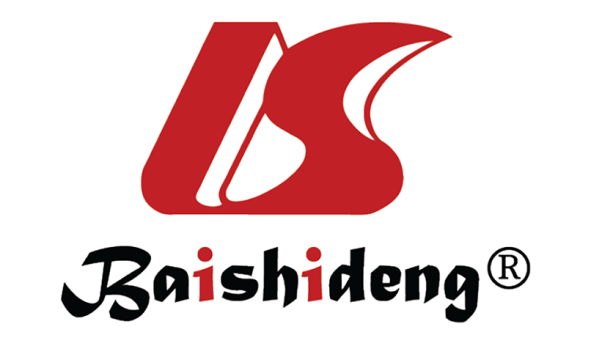 Published by Baishideng Publishing Group Inc7041 Koll Center Parkway, Suite 160, Pleasanton, CA 94566, USATelephone: +1-925-3991568E-mail: bpgoffice@wjgnet.comHelp Desk: https://www.f6publishing.com/helpdeskhttps://www.wjgnet.com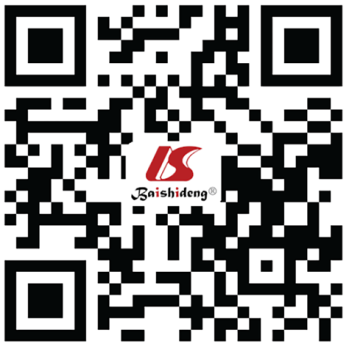 © 2022 Baishideng Publishing Group Inc. All rights reserved.TestFirst operation (3 yr ago)Current operationNormal reference rangeCRP< 5< 50-10 mg/Lhs-CRP2.743.560-3 mg/LHemoglobin136130131-172 g/LRed blood cell count3.953.624-5.5 × 109/LWhite blood cell count 3.382.74-10 × 109/LPlatelets 9358100-300 × 109/LCholinesterase322325875320-12920Glutamyltransferase2332568-73LDH360366120-250 g/LMyoglobin29.322.425-58Glutamate dehydrogenase41250-5TriglycerideN/A1.380.48-1.7Apolipoprotein-A1N/A1.971-1.6Thyroid stimulating hormone13.528.390.27-4.2FerritinN/A94230-400 μg/LRef.Age (yr)Place (side)Size (cm)Weight (g)SymptomPresumably origination Midical history (yr)Operation historyFollow-up (mo)Outcome/prognosisCecil[1]44Left 10. 5 × 9 × 7.5N/AHard lumbSpermatic cord 8 yr Fractured ribN/AN/ALivermore[2]75Left 16.5 × 8.89225Weight and pressureSpermatic cord 1 yr Prostate surgeryN/AN/AMccullough[20]49Left Two 2.0 × 1.5 × 1.5 N/APressureSpermatic cord 5 yr Inguinal surgeryN/AN/AFlorante et al[8]20Right 5 × 3.5 × 2N/ASymptomless massPerineumN/AContralateral inguinal surgeryN/ANo recurrenceFlorante et al[8]76Right 3 × 2N/ASymptomless massPerineum2 moProstate surgeryN/AN/AFujimura and Kurokawa[4]19Right 6.5 × 6 × 541Symptomless massScrotum (tunica dartos)2 yrN/AN/ANo recurrenceKryvenko et al[19]37Left 26 × 14 (scrotum)N/AN/aScrotal wall18 moN/AN/AN/AKryvenko et al[19]N/AN/AN/AN/AInguinal and scrotal swellingInguinal canalN/AN/AN/AN/ASzmigielski et al[16]67Both17 × 16 × 11N/ASymptomless massScrotal wall2 yrPulmonary embolismN/AN/AEdelstein[15]48N/A7 × 6 N/AScrotal swellingSpermatic cord8 yrInguinal surgeryN/AN/AKim et al[21] 1 moMidline3 × 1.5N/AN/AScrotal wallCongenitalN/AN/AN/ASakorafas and Polychronopoulos[22]67N/AN/AN/AMild discomfortScrotal wall6 yrN/AN/ANo recurrenceKaplanoglu et al[12]64Left 10 × 9 × 5550Painless swellingIntrascrotal lipoma10 yrN/A6No recurrenceFabiani et al[9]22Left 3 × 2N/APainful noduleIntrascrotal lipoma3 moN/AN/AN/ACreta et al[11]54Midline8 × 10 × 12600SwellingScrotal wallN/AN/AN/AN/ASrivastava et al[7]29Left 15 × 10N/AIncreasing lumpScrotum (tunica dartos) N/AN/AN/ANo recurrenceYamamichi et al[13]58Left 14 × 6250Swelling and discomfortScrotal wall46 yrN/A6No recurrenceVignot et al[23]47Left 17 × 11 × 6460Large left scrotal massScrotal wall10 yrN/AN/ANo recurrenceZheng et al[3]47BothRight 9.9 × 4.5, left 10.8 × 5.6N/AProgressively enlarging lumpsScrotal wall8 moN/A5No recurrenceSeidu et al[5]28Right 21 × 7 × 91100Inguinoscrotal swellingInguinal canal3 yrN/AN/AN/ACurrent case66Both13 × 11 × 10995SwellingInguinal canal3 yrThrombocytopenia; cystolithotomy24No recurrence